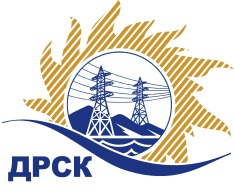 Акционерное Общество«Дальневосточная распределительная сетевая  компания»ПРОТОКОЛ № 592/УР-РЗакупочной комиссии по рассмотрению заявок открытого запроса предложений на право заключения договора на выполнение работ«Капитальный ремонт кровли здания ОПУ ПС 110 кВ "Пластун" для нужд филиала ПЭС» (закупка 3050 раздела 1.1. ГКПЗ 2018 г.)	ПРИСУТСТВОВАЛИ: члены постоянно действующей Закупочной комиссии АО «ДРСК»  1-го уровня.ВОПРОСЫ, ВЫНОСИМЫЕ НА РАССМОТРЕНИЕ ЗАКУПОЧНОЙ КОМИССИИ: О  рассмотрении результатов оценки заявок Участников.Об отклонении заявки   ООО " ТЕХЦЕНТР " О признании заявок соответствующими условиям запроса предложений.О проведении переторжки.РЕШИЛИ:По вопросу № 1Признать объем полученной информации достаточным для принятия решения.Утвердить цены, полученные на процедуре вскрытия конвертов с предложениями участников открытого запроса предложений.По вопросу № 2Отклонить заявку Участника ООО " ТЕХЦЕНТР " от дальнейшего рассмотрения как несоответствующую требованиям п. 2.8.2.5 в) Документации о закупке.По вопросу № 3Признать заявки:ООО "АЛАН" ИНН/КПП 2505013245/250501001 ОГРН 1112505000410ООО "АНТАНТА" ИНН/КПП 2505014584/250501001 ОГРН 1162505050146удовлетворяющими по существу условиям Документации о закупке и принять их к дальнейшему рассмотрению.По вопросу № 4Провести переторжку;Предметом переторжки является цена.Допустить к участию в переторжке заявки следующих Участников:Определить форму переторжки: очная. Шаг переторжки: 0,1% - 1 % от начальной (максимальной) цены договора без учета НДС.Назначить переторжку на 07.09.2018 в 10:00 час. (Амурского времени).Место проведения переторжки: Единая электронная торговая площадка (АО «ЕЭТП»), по адресу в сети «Интернет»: https://rushydro.roseltorg.ruСекретарю комиссии уведомить участников, приглашенных к участию в переторжке, о принятом комиссией решенииСекретарь Закупочной комиссии  1 уровня АО «ДРСК»                                                  ____________________       М.Г. ЕлисееваТерёшкина Г.М.(416-2) 397-260г. Благовещенск      « 06 » сентября 2018№ п/пНаименование участникаЗаявка без НДСЗаявка с НДССтавка НДС1ООО "АЛАН" 
ИНН/КПП 2505013245/250501001 ОГРН 1112505000410996 000.00996 000.00Без НДС2ООО "ТЕХЦЕНТР" 
ИНН/КПП 2539057716/253901001 ОГРН 1032502131056996 940.001 176 389.2018%3ООО "АНТАНТА" 
ИНН/КПП 2505014584/250501001 ОГРН 1162505050146960 000.00960 000.00Без НДСОснования для отклонения В заявке участника отсутствует - Сметная документация, что не соответствует п. 5.5. Документации о закупкеУчастник на дополнительный запрос ответ не предоставил.№ п/пНаименование и адрес Участника Цена заявки на участие в закупке без НДС, рубЦена заявки  на участие в закупке с НДС, руб.Балл по итоговой предпочтительностиВозможность применения приоритета в соответствии с 925-ПП 1ООО "АНТАНТА" 
ИНН/КПП 2505014584/250501001 
ОГРН 1162505050146960 000.00960 000.000,67нет2ООО "АЛАН" 
ИНН/КПП 2505013245/250501001 
ОГРН 1112505000410996 000.00996 000.000,50нет